Приложение №2Примерные нормы оснащения (табелизации) нештатных формирований по обеспечению выполнения мероприятий по гражданской обороне специальными техникой, оборудованием, снаряжением, инструментами и материалами1. Средства индивидуальной защиты2. Медицинское имуществоПримечание: Комплекты индивидуальные медицинские гражданской защиты и санитарные сумки с укладкой для оказания первой помощи пополняются медицинскими средствами по мере их использования или при истечении сроков их годности.3. Средства радиационной, химической разведки и контроля
Примечания:1. Источники питания приобретаются на приборы по истечении их срока годности или при их использовании.2. Индикаторные средства для приборов химической разведки и газового контроля пополняются по истечении их срока годности или при их использовании.4. Средства специальной обработки5. Инженерное имущество и аварийно-спасательный инструмент6. Средства связи7. Пожарное имущество8. Вещевое имущество9. Автомобильная и специальная техникаСписок нормативных документовФедеральный закон от 12 февраля 1998 года N 28-ФЗ «О гражданской обороне».Федеральным закон от 21 декабря 1994 г. N 68-ФЗ  «О защите населения и территорий от чрезвычайных ситуаций природного и техногенного характера».Постановление Правительства Российской Федерации от 2 ноября 2000 года N 841 «Об утверждении Положения об организации обучения населения в области гражданской обороны».Постановлениями Правительства Российской Федерацииот 4 сентября 2003 года N 547 «О подготовке населения в области защиты от чрезвычайных ситуаций природного и техногенного характера».Приказ от 18 декабря 2014 г. № 701 «Об утверждении типового порядка создания нештатных формирований по обеспечению выполнения мероприятий по гражданской обороне».Методические рекомендации МЧС России по созданию, подготовке и оснащению нештатных формирований по обеспечению выполнения мероприятий по гражданской обороне 23 декабря 2015 года N 2- 4 -87-58 -11.N п/пНаименование имуществаЕдиницаизмеренияНормаобеспеченияКому положеноПримечание1.Противогаз фильтрующий (с защитой от аварийно химически опасных веществ)компл.1 на чел.На штатную численность формированийДля подгонки по размерам создается 5% запас противогазов2.Респиратор фильтрующийшт.1 на чел.На штатную численность формирований3.Костюм защитный облегченныйкомпл.1 на чел.На штатную численность формирований4.Мешок прорезиненный для зараженной одеждышт.1На 20 защитных костюмов5.Самоспасатель фильтрующийкомпл.1На 30% штатной численности формирований6.Костюм врача-инфекционистакомпл.1 на чел.На штатную численность формирований эпидемического, ветеринарного контроляN п/пНаименование имуществаЕдиницаизмеренияНормаобеспеченияКому положеноПримечание1.Индивидуальный противохимический пакетшт.1 на чел.На штатную численность формирований2.Комплект индивидуальный медицинский гражданской защитыкомпл.1 на чел.На штатную численность формирований3.Комплект индивидуальный противоожоговый с перевязочным пакетомшт.1 на чел.На штатную численность формирований4.Носилки мягкие бескаркасные огнестойкие (огнезащитные)шт.5Каждой команде4.Носилки мягкие бескаркасные огнестойкие (огнезащитные)шт.3Каждой группе4.Носилки мягкие бескаркасные огнестойкие (огнезащитные)шт.2Каждому звену5.Санитарная сумка с укладкой для оказания первой помощикомпл.1На 5% штатной численности формирования6.Набор перевязочных средств противоожоговыйкомпл.1На 20% штатной численности формированийN п/пНаименование имуществаЕдиницаизмеренияНормаобеспеченияКому положеноПримечание1.Электронный дозиметр с диапазоном измерения эквивалента дозы у излучения от 0,10 мкЗв до 15 Зв (со связью с ПЭВМ)шт.1 на чел.Руководящему составу формирований2.Комплект дозиметров (индивидуальных) с диапазоном измерения от 20 мкЗв до 10 Зв со считывающим устройствомкомпл.1На штатную численность формирований за исключением руководящего состава3.Комплект дозиметров радиофотолюминесцентных (индивидуальных) с измерительным устройством и устройством для отжигакомпл.1На штатную численность формирований за исключением руководящего состава4.Дозиметр-радиометр ,  и излучения (носимый) с диапазоном измерений мощности амбиентного эквивалента дозы  излучения от 0,10 мкЗв/ч до 10 Зв/ч и плотности потока  от 0,01 до 1500  и (  от 0,1 до 1500 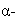 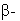 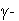 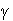 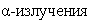 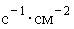 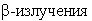 компл.1На пост радиационного и химического наблюдения5.Метеорологический комплект с электронным термометром (термоанемометром)компл.1Каждому формированию, принимающему участие в проведении неотложных работ6.Комплект носимых знаков ограждениякомпл.1На пост радиационного и химического наблюдения7.Газосигнализатор автоматический для определения зараженности воздуха и автоматической сигнализации об их обнаружениикомпл.1На пост радиационного и химического наблюдения8.Многокомпонентный газоанализатор для измерения и анализа концентрации (от 1 ПДК в рабочей зоне) в воздухе и автоматической сигнализации об их обнаружениикомпл.1На пост радиационного и химического наблюдения9.Комплект отбора пробкомпл.1На пост радиационного и химического наблюдения10.Прибор химической разведки с комплектом индикаторных трубоккомпл.1На пост радиационного и химического наблюдения11.Экспресс-лаборатория для определения индикаторными средствами загрязненности воздуха, воды, почвы и продуктов питаниякомпл.1На пост радиационного и химического наблюденияN п/пНаименование имуществаЕдиница измеренияНорма обеспеченияКому положеноПримечание1.Комплект специальной обработки транспортакомпл.1На 1 единицу транспорта2.Комплект специальной обработки автомобильной техникикомпл.1На 1 единицу автомобильной техники3.Комплект санитарной обработкикомпл.1На звеноN п/пНаименование имуществаЕдиница измеренияНорма обеспеченияКому положеноПримечание1.Пояс спасательный с карабиномшт.1 на чел.Всему личному составу формирований, принимающему участие в проведении неотложных работ2.Комплект шанцевого инструмента (лопата штыковая и совковая, лом, кувалда, кирка-мотыга, топор плотничный, пила поперечная)компл.1На каждый автомобиль (легковой, грузовой, специальный) и специальную технику (экскаватор, бульдозер, автокран) формирований3.Фонарь карманный электрическийшт.1 на чел.Всему личному составу формирований4.Защитные очкишт.1 на чел.Всему личному составу формирований, принимающему участие в проведении неотложных работ5.Моторная пилашт.1Каждому формированию, принимающему участие в проведении неотложных работ6.Ножницы для резки проволокишт.2Каждому формированию, принимающему участие в проведении неотложных работ7.Осветительная установкашт.1На каждые 15 человек формированийN п/пНаименование имуществаЕдиница измеренияНорма обеспеченияКому положеноПримечание1.Радиостанция КВ стационарнаякомпл.1На пункт управления2.Радиостанция УКВ автомобильнаякомпл.2На пункт управления3.Радиостанция УКВ автомобильнаякомпл.1На каждый автомобиль4.Радиостанция УКВ носимаякомпл.2Каждому структурному подразделению формирований5.Телефонный аппарат АТСшт.5 - 10На пункт управленияИз имеющихся в наличии6.Телефонный кабель полевойкм.10На пункт управления территориальных формирований6.Телефонный кабель полевойкм.5На пункт управления формирований организаций7.Телефонный аппарат полевойшт.10На пункт управления8.Электромегафоншт.1Каждому формированию9.Коммутатор полевой телефонныйкомпл.1На пункт управленияN п/пНаименование имуществаЕдиница измеренияНорма обеспеченияКому положеноПримечание1.Комплект для резки электропроводов (ножницы для резки электропроводов, резиновые сапоги или галоши, перчатки резиновые)компл.1Каждому формированию, участвующему в выполнении неотложных работ2.Пояс пожарный спасательный сшт.10Каждой командекарабином1Каждой группе3.Боевая одежда пожарного, в том числе шлем, перчатки и сапоги резиновые пожарногокомпл.1На 10% личного состава каждого формирования, участвующего в выполнении неотложных работ4.Лампа бензиновая водопроводно-канализационнаякомпл.1Каждому формированию, участвующему в выполнении неотложных работN п/пНаименование имуществаЕдиница измеренияНорма обеспеченияКому положеноПримечание1.Шлем защитный брезентовыйшт.1 на чел.Личному составу формирований, непосредственно участвующему в проведении неотложных работ2.Шлем защитный пластмассовыйшт.1 на чел.Личному составу формирований, непосредственно участвующему в проведении неотложных работ3.Подшлемник шерстянойшт.1 на чел.Личному составу формирований, непосредственно участвующему в проведении неотложных работ4.Рукавицы брезентовыепара1 на чел.Личному составу формирований, непосредственно участвующему в проведении неотложных работ5.Сапоги или ботинки с высокими берцамипара1 начел.На штатную численность личного состава формирований6.Специальная одежда (зимняя, летняя)компл.1 на чел.На штатную численность личного состава формирований7.Сигнальная одежда (жилет со светоотражающими нашивками)шт.1 на чел.На штатную численность личного состава формирований8.Теплое нижнее бельекомпл.1 на чел.На штатную численность личного состава формирований9.Фонарь налобныйшт.1 на чел.На штатную численность личного состава формирований10.Рюкзак 60 лшт.1 на чел.На штатную численность личного состава формирований11.Очки защитныешт.1 на чел.На штатную численность личного состава формированийN п/пНаименование имуществаЕдиница измеренияНорма обеспеченияКому положеноПримечание1.Транспорт пассажирскийшт.На 100% личного составаКаждому территориальному формированию2.Специальная техникашт.С учетом специфики деятельностиКаждому формированию